       Miss H.’s Wish List           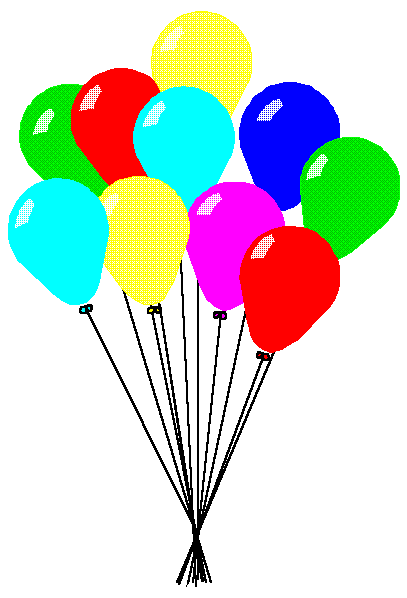 *Twistable crayon packets*Big pencils*Tape*Glitter (all colors)*Ziploc bags (small and big)*Kleenex*Sanitizer*Paper Clips*9x12 (Tru-Ray) construction paper (yellow, purple, light blue, red, pink, white, brown, and green.) *Cardstock (any color)*Role play costume wear (ie: chef hat, aprons, dresses, fancy coats, etc.) They love playing restaurant! *Interactive games/puzzles*I truly appreciate it! Thank you! 